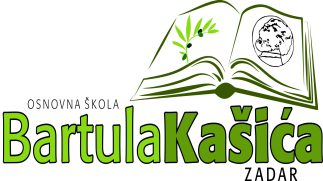 REPUBLIKA HRVATSKAOsnovna škola Bartula Kašića Bribirski prilaz 2 ,23 000 ZadarKLASA: 011-03/24-03/04URBROJ:2198-01-01-24-01U Zadru, 13.ožujka 2024.godine       Na temelju čl.107. Zakona o odgoju i obrazovanju u osnovnoj i srednjoj školi  (N.N." broj: 87/08., 86/09., 92/10., 105/10. - ispravak, 90/11., 5/12., 16/12., 86/12., 126/12., 94/13., 152/14., 7/17., 68/18., 98/19, 64/20 , 151/22 i 156/23 ), čl.70. Statuta OŠ Bartula Kašića, Zadar i čl.24   Pravilnika o načinu i postupku zapošljavanja u OŠ Bartula Kašića Zadar,  ravnateljica  škole  uz prethodnu  suglasnost Školskog odbora na   sjednici održanoj 13. ožujka 2024. godine,  donosi sljedeću O D L U K U o zasnivanju radnog odnosaI.Uz prethodnu suglasnost Školskog odbora donosim odluku o zasnivanju radnog odnosa sa:1.  INOM KONČURAT– VSS, magistra primarnog obrazovanja, za obavljanje poslova učiteljice razredne nastave u punom radnom vremenu od 40 sati tjedno na određeno vrijeme -zamjena2. ANTONIJOM ŽEŽELJ, SSS, fitofarmaceut za obavljanje poslova spremačice na neodređeno puno radno vrijeme od 40 sati tjedno3. NIKOLINOM BOROVIĆ-VSS, magistra pedagogije i magistra španjolskog jezika i književnosti za obavljanje poslova stručne suradnice pedagoginje na neodređeno nepuno radno vrijeme od 20 sati tjedno4. JELENOM IVKOVIĆ, VSS, magistra primarnog obrazovanja za obavljanje poslova učiteljice informatike na određeno puno radno vrijeme od 40 sati tjedno a najduže do 30.lipnja 2024.godine II.Ova odluka stupa na snagu s danom donošenja.Obrazloženje      Natječaji su objavljeni na Hrvatskom zavodu za zapošljavanje, internetskoj stranici Škole i Oglasnoj ploči Škole. Školski odbor je na sjednici održanoj dana 13.ožujka 2024.godine dao  prethodnu suglasnost na prijedloge ravnateljice za zasnivanje radnog odnosa sa  navedenim kandidatkinjama. O ovoj odluci biti će obaviješteni svi kandidati koji su se natjecali.                                                                                                                Ravnateljica:                                                                                                         Katica Skukan,prof.            Dostaviti:ImenovanojKandidatima po natječaju2.	Pismohrana, ovdje